
Clerk to the Council : Cat Freston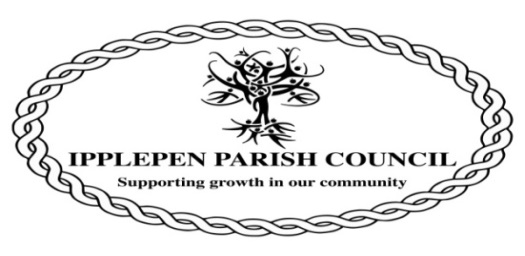 17, Fairview RoadDenburyTQ12 6ET(01803) 813250                       Email:ipplepencouncil@btopenworld.comAMENITIES COMMITTEE MINUTES OF IPPLEPEN PARISH COUNCIL ON TUESDAY 11th JANUARY 2022Attendees.Cllr R CarnellCllr D Palethorpe (Chairman)Cllr D BurnhamThe meeting opened at 7.10pm1. The Chairman will open the Meeting and receive apologies.Apologies received from Cllr Armitage and Cllr Ranjit2. To declare any interests arising at this meeting and to consider any dispensation requests relating to this meeting.No interests were declared.3. The Council will adjourn for the following items:Public Question Time: A period of 10 minutes will be allowed for members of the public to ask questions or make comment regarding the work of the Council or other items that affect Ipplepen4. The Council will convene to conduct the following business:Recreation Ground Toilets.i. Repair/ Redecoration.It was agreed that the toilet block was in need of minor repairs and redecoration. It was agreed to -Investigate whether the original contract specification for the toilet block was available. Action Cllr Palethorpe, Parish ClerkDraw up a specification for the work required to be carried out and seek quotations for the work. Action Cllr Burnham, Cllr Palethorpe ii. CCTV UpgradeIn line with the report to Full Council it was agreed that the CCTV was in need of upgrade and an additional camera fitted.Meet with CCTV provider to agree the upgrade requirements. Action Cllr Palethorpe iii. Rain water ingress doorsDuring periods of heavy rain water and mud flows under the Recreation Ground block male and disable toilet doors resulting in damage to the flooring. It was agreed to -Order and fit a seal to the doors to prevent/limit the ingress of water. Action Cllr Palethorpeiv. Security doors Discussion on whether it was necessary to fit steel framed grill security doors to the Recreation Ground toilet block. It was agreed that this was not necessary at this time.Tremlett Grove Play Area. i. Replacement for 22m swing setThis item was highlighted as being at the Lower end of High Risk in the recent Play Equipment Inspection Report. It was agreed to -Seek quotes for the replacement of the swings to include a swing available for children with disabilities.Investigate the availability of play equipment that would combine the required swings with an imaginative play facility. Action Cllr PalethorpeTrees.i. Devon Wildlife Trust Trees - Hub, Advertising, EventThe HUB event will take place on Saturday 12 February 10am - 12 noon at the Recreation Ground.Event to be advertised on Spotted Ipplepen, Parish Council website and Parish Notice Board. Action Cllr Palethorpe Cllr Burnham, Parish Clerk.ii. Tree NurseryIt was agreed an unused area within the allotments would be suitable for the tree nursery.To purchase the required wood to provide a border for the tree nursery. Action Cllr Palethorpe Parish Clerkiii. Beech HedgesThe stock fence along the top of the allotment bank has now been repaired. It has been suggested that as part of the Parish Councils commitment to environment improvements a beech hedge should be planted alongside the bank fence.It was agreed to refer this to Full Council for discussion. Action Parish Council, Parish Clerkiv. Village tree worksWork to improve the condition of trees within the Parish is currently underway.Christmas Tree Lights.i. ReplacementIn line with the report to Full Council it was agreed to purchase replacement Christmas Tree lights. Action Cllr Palethorpe Memorial Bench.i. InstallationThe Mike Brewer Memorial Bench will be fitted this month. Action. Cllr Palethorpe Cllr Burnham Cllr RanjitThe memorial plaque for the Beech Tree Lane bench will be fitted this month Action. Cllr Palethorpe Parish ClerkMillennium Centre.i. Solar PanelsWith the increase in utility prices it was agreed to again investigate the feasibility of installing of solar panels on the Millennium Centre.Action Cllr Burnhamii. Shed removalThe metal shed has now been removed.iii. Ivy RemovalThe ivy will be removed in due course.iv. External lightingOne of the external lights is faulty and requires replacing. It was agreed that further lighting was required for the pathway to the Millennium Centre. It was agreed to -To have the faulty light replacedTo have additional solar powered lighting fitted to illuminate the path entrance. Action Cllr Palethorpe Allotmentsi. Kissing Gate repair/replacementIt was agreed to arrange for damaged posts to be replaced. Action Cllr Palethorpe Clampitt Road School Entrance.i. FencingThe top bar of the fence adjacent to the steps of the Clampitt Road School entrance has been replaced by the Parish Council contractor due to safety concerns.Dog Binsi. Clampitt/BlackstoneThe Dog Bin required replacing. It was agreed to -Investigate the prices of replacement dog bins and necessary support posts. Action Cllr Burnham ii. Village bus stopWar Memoriali. Cleanii. Fencing repaintDiscussion on the cleaning of the War Memorial. It was agreed that because of the importance of the Cross any cleaning should only be carried out by qualified personnel to ensure the correct methods are used.Obtain professional advice on Memorial cleaning Action Cllr Palethorpe  AOB - Safety IssueA discussion took place regarding the safety of children attending the Millennium Centre regarding the brambles at the rear of the centre growing up and through the chain link fence between the MillenniumCentre and Toddler Play Area. There is a difficulty at getting to the brambles that grow between the Toddler Play Area wood fence and the chain link fence. It was agreed that -The wood fence at the back of the toddle play area will be removed to allow the contractor access to the brambles.The contractor will be asked to cut back/remove the brambles for the entire length of the Millennium Centre chain fence.That if feasible and suitable the emoted fencing should be used to replace the damaged wood fence between the Village Hall Car Park and Recreation Ground. Action Cllr Palethorpe 5. To note the date of the next meeting: Tuesday 8th February 2022There being no further business the meeting closed at 20.20 hrs